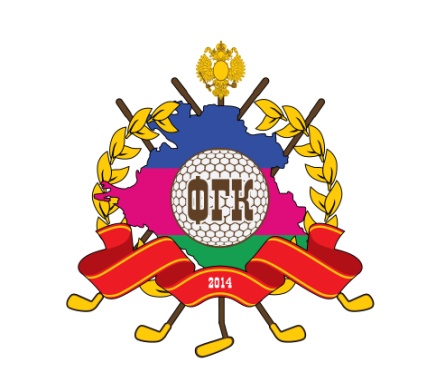                                     Региональная общественная организация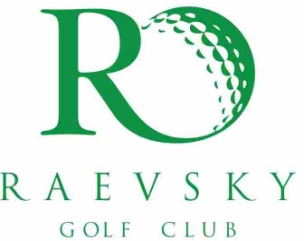                                    ФЕДЕРАЦИЯ ГОЛЬФА КРАСНОДАРСКОГО КРАЯ                                                ИНН 2352980267 КПП 235201001 ОГРН 1142300002987                                                                        353522 п. Пересыпь,  Краснодарский край, Темрюкский район,  ул. Бондаревой, д. 35/1                                                   т/ф: 8(86148)79568; моб.: +7918 0560329; E – mail: golf.fgk@gmail.comПрограммаИнформационно - методический семинар« Олимпийский гольф в школах Кубани»Для руководителей/специалистов  ГБОУ СОШ и ДЮСШ Краснодарского края(время проведения: 22.09.2015)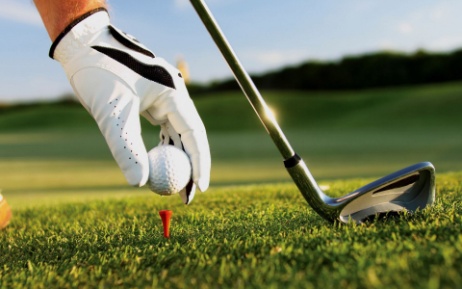 Новороссийск2015  Организаторы семинара:   РОО «Федерация гольфа Краснодарского края»   РОО «Федерация детского гольфа»   ГК «Раевский», г. Новороссийск, ст. Натухаевская   МКУ «Управления образования», г. Новороссийск   МОУ СОШ №26, г. Новороссийск, ст. Натухаевская                                                                     Ведущие семинара: 	Президент Федерации гольфа Краснодарского края  Антошина Г.В.Вице – президент Федерации детского гольфа России Валевская М.В.Вице – президент Федерации гольфа Рязанской области Чекурин Д.Л.Исполнительный директор Федерации детского гольфа Озолина М.Г.Тренер Гольф клуба «Раевский», специалист по Snag оборудованию Скробов Л.А.            Мастер – классы от тренеров по гольфу, SNAG - инструкторов                                       Участники семинара: руководители, специалисты ГБОУ СОШ, ДЮСШ Кубани                                                                                                             Место проведения семинара: МОУ СОШ №26, ГК «Раевский», ст. Натухаевская, Краснодарский край           Цель семинара:           Информирование и ознакомление руководителей, специалистов ГБОУ СОШ и ДЮСШ               Краснодарского края со Всероссийской программой «Школьный гольф», с системой подготовки            учителей для работы по ней, с гольф оборудованием, позволяющим успешно проводить гольф и            мини – гольф уроки и занятия.                                                                Задачи семинара:Познакомить участников семинара с гольфом, новым Олимпийским видом спорта, Вооружить начальными теоретическими, методическими знаниями, некоторыми практическими навыками, позволяющими оценить здоровьесберегающую, развивающую гольф составляюие, на 1 этапе принять стратегическое решение о необходимости знакомства учащихся ОУ с данным видом спорта Мотивировать руководителей  ГБОУ СОШ и ДЮСШ на делегирование ими специалистов подведомственных учреждений для обучения и дальнейшей работы в своих школах в качестве инструкторов Всероссийской программы «Школьный гольф»Ориентировать на вовлечение в активное участие в межшкольном соревновательном гольф процессе  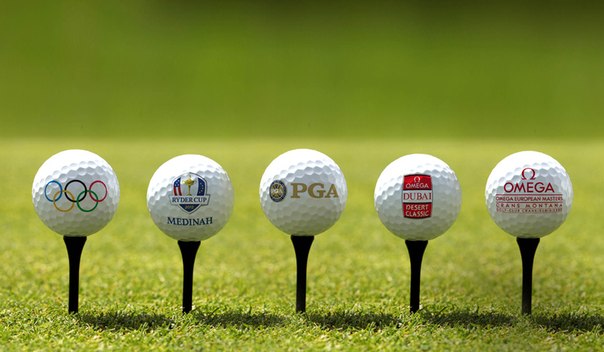 Программа  семинара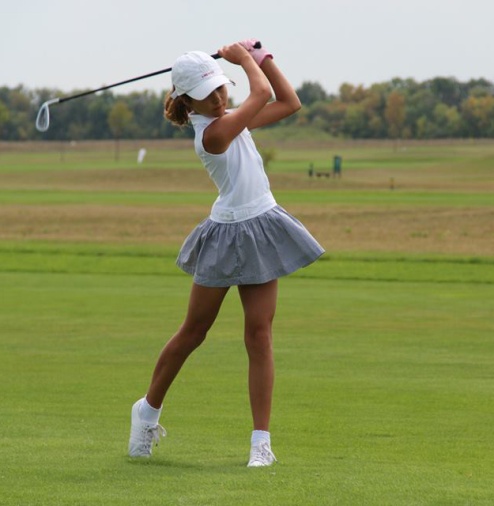 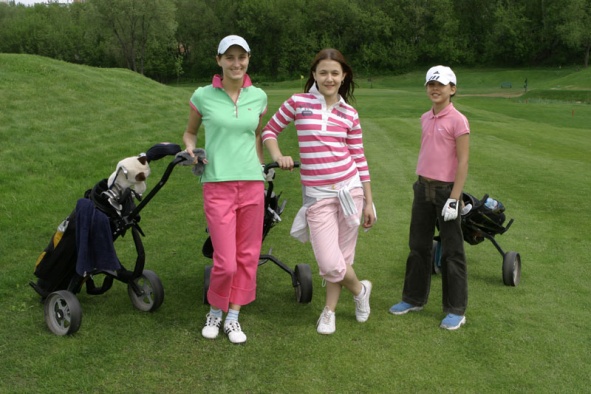 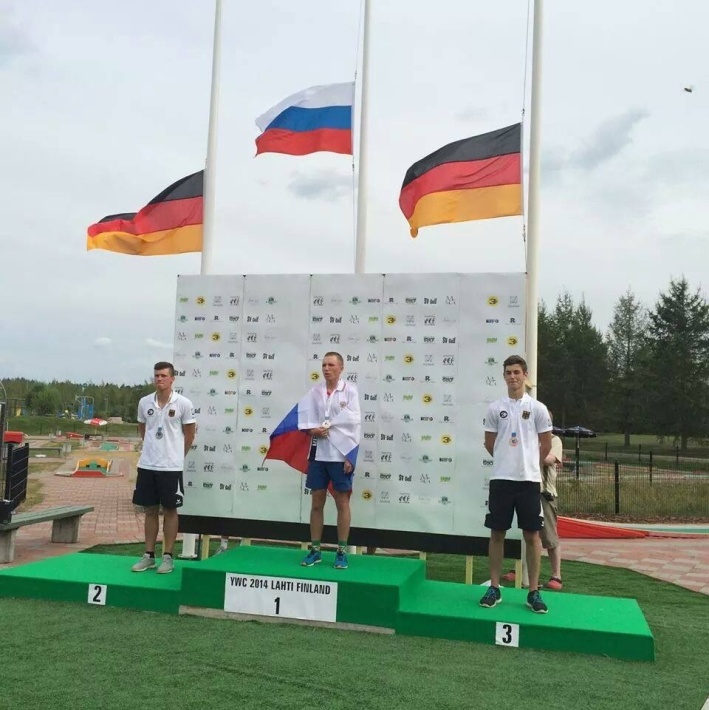 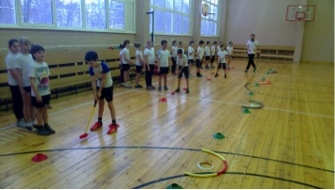 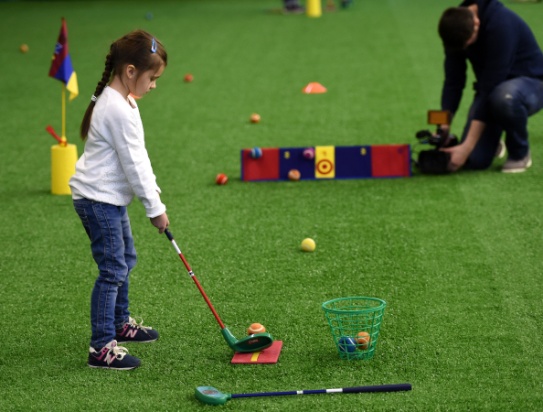 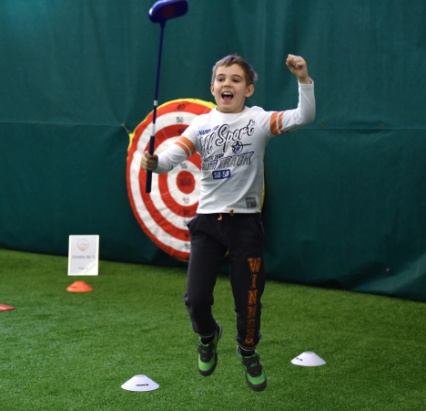 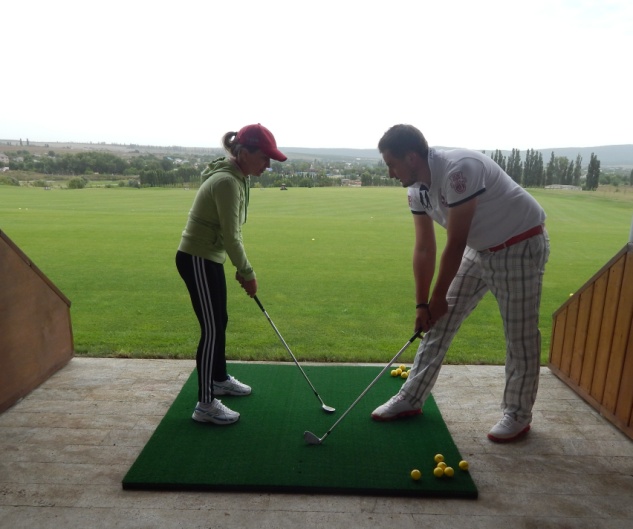 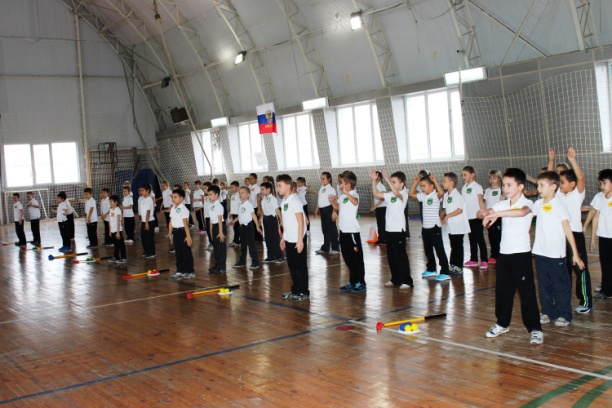 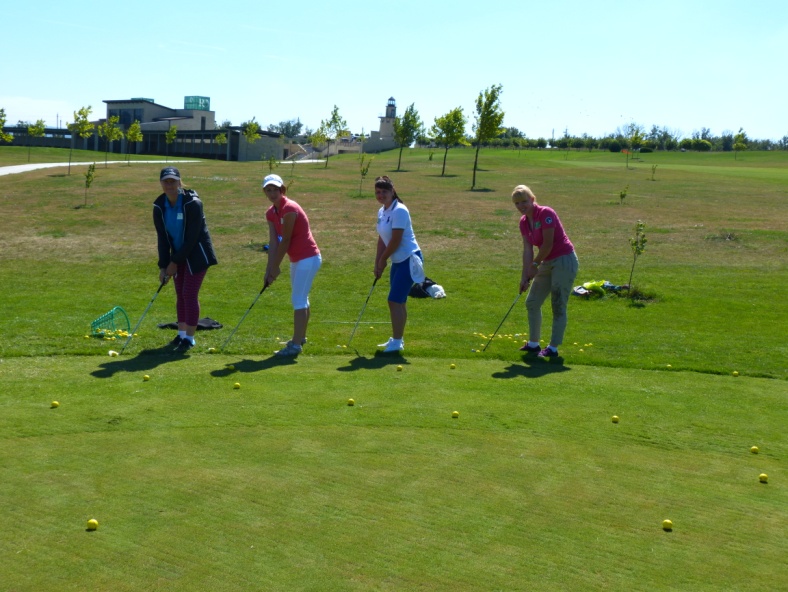 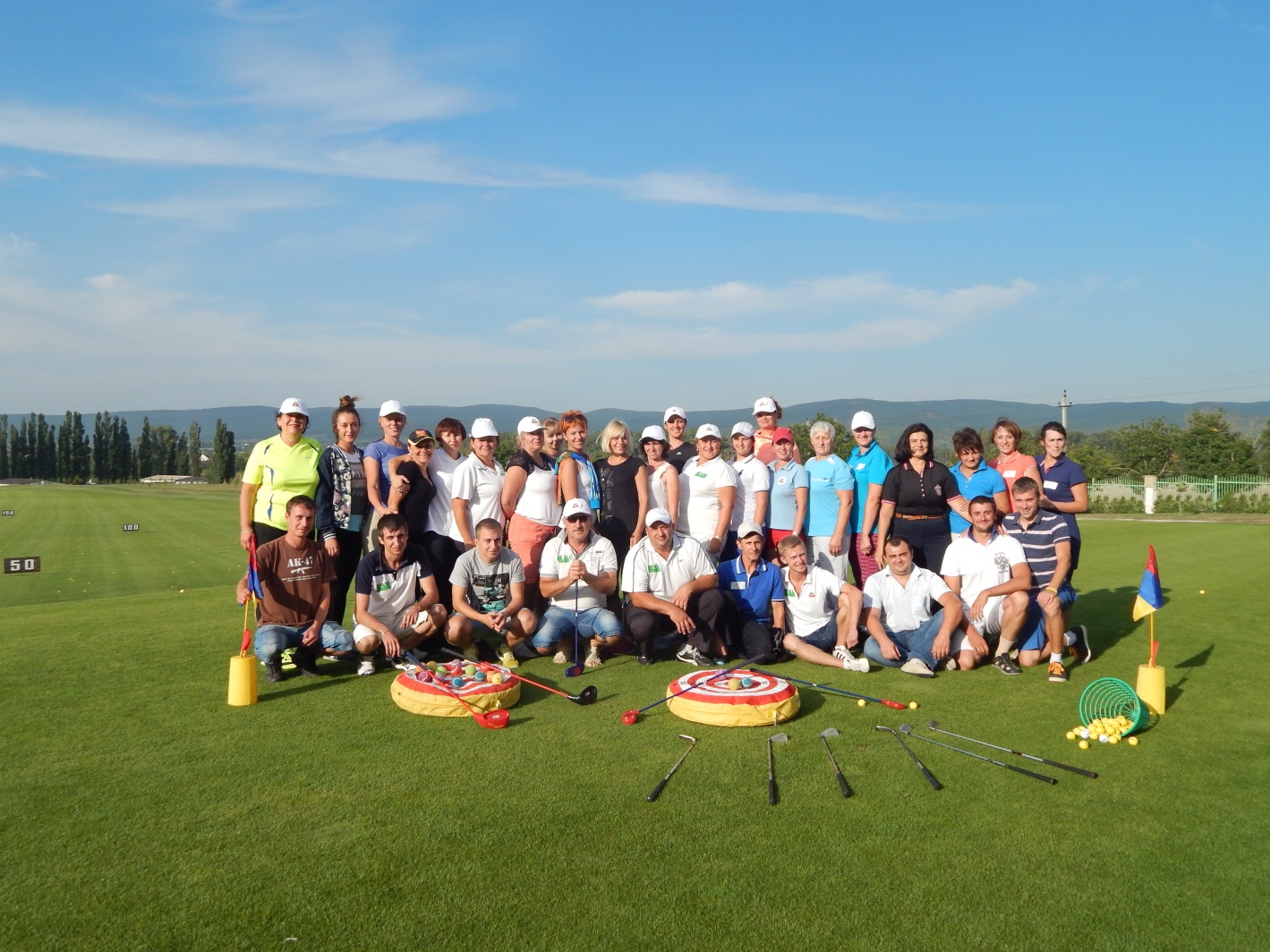                   Контакты:  Антошина Галина Владимировна: моб.: +7918 0560329; E – mail: golf.fgk@gmail.comДата Время   Вид работы, аудиторияСодержание22.09.201510.45Прибытие в школу. Холл 1 эт. Регистрация участников семинара11.00Открытие семинараАктовый залПриветственное слово                           Директора МОУ СОШ №26 Сас Н.Н. Представление гостей, ведущих. Приветственное слово                       Президента Федерации гольфа Краснодарского края Антошиной Г.В.      О порядке работы семинара. 11.05Презентация вида спорта «Олимпийский гольф в школах Кубани». Актовый залВыступление Вице – президента Федерации детского гольфа России Валевской М.В.Ответы на вопросы собравшихся11.25 Перерыв. 11.35Гольф – практикумВсероссийская программа «Школьный гольф» и обучающее                    «Snag» оборудование. Спортивный зал1 часть: Дети.Демонстрация фрагмента гольф урока физической культуры: знакомство с обучающим гольф оборудованием «Snag», паттинг, игра «Перетягивание роллерамы».2 часть: Взрослые (учителя, гости)Демонстрация обучающего инструментария, 4 видов ударов, 2 клюшек: безопасность, компактность, доступность, мобильность: практикум для учителей и гостей «Мой первый гольф удар»12.05Перерыв: кофе – пауза/обедСтоловая школы12.30Выезд в ГК «Раевский»12.40Прибытие в Гольф клуб.Организационный сбор -  холл Клубного домаВступительное слово Президента Федерации гольфа Краснодарского края Антошиной Г.В.Деление прибывших на подгруппы для дальнейшей работы тренеров12.50Практическое занятиеРабота по подгруппам:Ознакомительная экскурсия по гольф полю: ти, фервей, РАФ, паттинг грин, лунка, FORПрактическое занятие на драйвинг – рейндже: техника безопасности, сэт, стойка, хват, свинг Турнир 10-ти (предоставление каждому гостю возможности совершения 10 бросков с искусственных помостов рейнджа) с призовым сувенирным гольф фондом: «Самый точный свинг/патт», «Самый внимательный гость».13.30Награждение. Круглый столОбратная связь «Открытый микрофон»Запись отзывов в «Книгу пожеланий»Фотосессия14.00Отъезд из ГК «Раевский»